Temeljem članka 391. Zakona o vlasništvu i drugim stvarnim pravima (NN 91/96, 68/98, 137/99, 22/00, 73/00, 129/00, 114/01, 79/06, 141/06, 146/08, 38/09, 153/09, 143/12, 152/14), članka 48. Zakona o lokalnoj i područnoj (regionalnoj) samoupravi (NN 33/01, 60/01, 129/05, 109/07, 125/08, 36/09, 36/09, 150/11, 144/12, 19/13, 137/15, 123/17), članka 60. Statuta Grada Delnica (SN PGŽ 28/09, 41/09, 11/13, 20/13-pročišćeni tekst, 6/15, SN GD 1/18, 3/18 i 3/18-pročišćeni tekst, 9/18), članka 9. Odluke o raspolaganju i upravljanju zemljištem u vlasništvu Grada Delnica (SN GD 47/12) J A V N I  N A T J E Č A Jza zamjenu nekretnine - zemljišta u vlasništvu Grada Delnica za nekretninu u vlasništvu fizičke osobeI. Predmet zamjene: Raspisuje se Javni natječaj za zamjenu nekretnine u vlasništvu Grada Delnica za nekretninu u vlasništvu fizičke osobe i to: - nekretnina u vlasništvu Grada Delnica, označena kao k.č.br.  7923/2 K.O. Brod na Kupi, ukupne površine 131 m2, zaNekretninu u vlasništvu fizičke osobe označene kao k.č.bt. 1513/1 k.o. Brod na Kupi površine 178 m2, upisane u zk.ul. br 1017 k.o. Brod na Kupi.Nekretnina u vlasništvu Grada potrebna je za formiranje okućnice u vlasništvu fizičke osobe, dok je nekretnina u vlasništvu fizičke osobe potrebna Gradu za formiranje puta do poljoprivrednih površina.Procjena nekretnine nije rađena obzirom će se izvršiti zamjena nekretnina bez nadoknade u razlici površina zamijenjenih čestica.      2.	Ponuda mora sadržavati:- Prijavu na natječaj sa svim podacima podnositelja ponude (ime i prezime odnosno naziv podnositelja ponude, OIB),- Presliku osobne iskaznice ukoliko je ponuditelj fizička osoba/presliku rješenja o upisu u sudski registar za pravne osobe odnosno obrtni registar za fizičke osobe obrtnike,- Ponudu tražene k.č.br. u zamjenu za  zemljište u vlasništvu Grada bez nadoknade u razlici površina,- Adresu prebivališta/sjedišta,- Jamčevina se ne plaća.Podnošenje prijavaJavni natječaj otvoren je osam (8) dana računajući od prvog slijedećeg dana od dana objave javnog natječaja odnosno obavijesti o raspisivanju javnog natječaja u dnevnom tisku.Neće se razmatrati ponude ponuditelja ako je ponuđen manji iznos od početne cijene. Nepotpune i nepravodobne ponude neće biti razmatrane, a pravodobne i potpune ponude koje ne ispunjavaju sve natječajne uvjete smatrat će se neprihvatljivima.Kriterij za odabir najpovoljnije ponude:Ispunjeni traženi uvjeti te ponuđena tražena k.č.br. 1513/1.Dostavljanje ponudaPisane ponude sa svim prilozima dostavljaju se poštom ili osobno u zatvorenim omotnicama na adresu: Grad Delnice, Trg 138. brigade HV 4, 51 300 Delnice, s naznakom: „Natječaj za prodaju zemljišta u vlasništvu Grada Delnica“- NE OTVARATI. Zainteresirani su dužni na poleđini omotnice navesti naziv podnositelja ponude, te adresu odnosno sjedište.Odabir najpovoljnijeg ponuditeljaOdluku o odabiru najpovoljnijeg ponuditelja prema prijedlogu Povjerenstva donosi gradonačelnik, a ista se dostavlja svim ponuditeljima najkasnije u roku 8 dana od dana donošenja. Odabrani ponuditelj dužan je u roku od 15 dana od dana donošenja odluke o odabiru ili do roka kojeg odredi gradonačelnik sklopiti ugovor o kupoprodaji. Ukoliko najpovoljniji ponuditelj ne postupi po navedenom, smatrat će se da je isti odustao od sklapanja ugovora o kupoprodaji, te će sklapanje ugovora ponuditi prvom sljedećem ponuditelju.Grad Delnice zadržava pravo da ne odabere najpovoljnijeg ponuditelja te da poništi postupak prodaje i donese odluku o ponovnom raspisivanju natječaja. 	U Delnicama 17.5.2020.						      Grad Delnice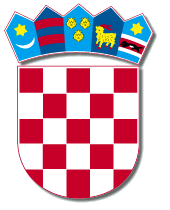 REPUBLIKA HRVATSKAPRIMORSKO-GORANSKA ŽUPANIJA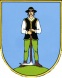          GRAD DELNICE         GRADONAČELNIKKLASA:340-01/18-01/08URBROJ: 2112-01-30-10-12Delnice, 4. svibnja 2020. godine	Temeljem članka 48. Zakona o lokalnoj i područnoj (regionalnoj) samoupravi (NN br. 33/01, 60/01, 129/05, 109/07, 125/08 i 36/09, 150/11, 144/12, 19/13, 137/15, 123/17), članka 9.st.1 Odluke o raspolaganju i upravljanju zemljištem u vlasništvu Grada Delnica  (Službene novine PGŽ br. 47/12), članka 60. Statuta Grada Delnica (Službene novine PGŽ 28/09, 41/09, 11/13, 20/13, 6/15, SN GD 1/18, 3/18, 3/18-pročišćeni tekst, 9/18)  O  D  L  U  K  Uo zamjeni nekretnine - zemljišta u vlasništvu Grada Delnica za nekretninu u vlasništvu fizičke osobeČlanak 1.	I. Predmet zamjene: donosi se odluka o raspisivanju Javnog natječaja za zamjenu nekretnine u vlasništvu Grada Delnica za nekretninu u vlasništvu fizičke osobe i to: - nekretnina u vlasništvu Grada Delnica, označena kao k.č.br.  7932/2 K.O. Brod na Kupi, ukupne površine 131 m2. za- nekretninu u vlasništvu fizičke osobe označene kao k.č.bt. 1513/1 k.o. Brod na Kupi površine 178 m2, upisane u zk.ul. br 1017 k.o. Brod na Kupi.Članak 2.Nekretnina u vlasništvu Grada potrebna je za formiranje okućnice u vlasništvu fizičke osobe, dok je nekretnina u vlasništvu fizičke osobe potrebna Gradu za formiranje puta do poljoprivrednih površina.Procjena nekretnine nije rađena obzirom će se izvršiti zamjena nekretnina bez nadoknade u razlici površina zamijenjenih čestica.Članak 3.Gradonačelnik imenuje povjerenstvo za otvaranje ponuda pristiglih na natječaj koje čine :Povjerenstvo:Davorka Grgurić, predsjednica Tomislav Mrle, članGordana Piskač, članicaLidija Ružić, članicaČlanak 2.Obavijest o natječaju bit će objavljena u Novom listu, a natječaj će u cijelosti biti objavljen na web stranici i oglasnoj ploči Grada Delnica.Članak 3.	Ova odluka stupa na snagu danom donošenja.								Gradonačelnik Grada Delnica							                 Ivica Knežević, dipl. iur.